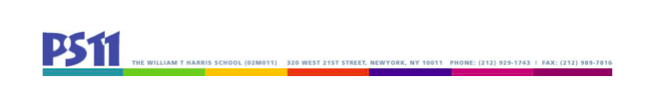 SLT Meeting1.10.233 – 3:30Attendance:Bob Bender, PS 11 Principal Teachers:Emma Balmuth-lorisDeborah ForscheinMarketa KawaJamie SchisselHolli Weiss (UFT Chapter Chair)Community Representative: Debbie Osborne, PS 11 Programs and Community Based Organization (CBO) representative Parents: Inbar Aricha-MetzerCourtney Lewis (Chair)Rebecca Berkebile (Secretary)Alexandra CorderoFrancesca GranataBrad HargreavesMinutes: Family EngagementPS11 will welcome additional new families to the school tomorrow, though we do not know how many yet.  A Spanish chess program recently began, with 2 PS11 students attending.   Health & Safety (including mental health)Mr. Bender will meet with Nick Fier about getting written materials from the curriculum regarding keeping children safe online to send home to parents.  Helen Keller organization is providing free vision screening and glasses to students now – it is going well.Puberty discussion –  Mr. Bender will speak with contact to discuss scheduling, though budgeting from PTA for next year will not happen until June 2023.  Bilingual counseling support – Courtney provided a contact at the Committee for Hispanic Children and Families.  Mr. Bender will reach out regarding mental health support for students.  Social/Community EngagementFrancesca obtained information from the Whitney.  The Whitney will provide free organized guided tours for any NYC pubic school.  Francesca will draft a letter with this information to send to teachers.Potluck – Mr. Bender things we will be able to hold it this year, and the scaffolding may be down by then.  Mr. Bender will book the DJ.  The group will consider whether food should be served closer to the event.  Culture & Equity  Nobody has expressed interest in organizing a book club this year.SLT Enrichment Proposals   No new proposalsWord on the Street There have been recent police incidents near PS11 – some arrests were made.  There are some misconceptions being spread about events among parents.  Comprehensive Education Plan There remains concern about first grade students reaching goals set out in the CEP.  Mr. Bender has a plan of training teachers on Orton-Gillingham Approach to phonics, which will bring in multi-sensory work.   AdjournNext meeting: Tuesday, February 14, 3-4:30pm